تخطيط الدرسلمعاينة ملخص الدرس اضغط هنا 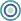 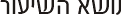 القمر الأرضي                           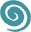 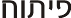 ياسمين مواسي - بإرشاد: د. عبير عابد                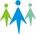 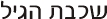 الخامس 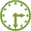 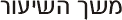  45 دقيقة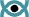 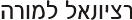 هذا هو الدرس السادس في الوحدة التعليمية القمر الأرضي، وسيكون محور الدرس الرئيسي هو التعرف على القمر والظواهر المرتبطة به، ظاهرتي الكسوف والخسوف، في هذا الدرس سيتم استعمال عدة وسائل إيضاح مختلفة، منها الفلاشات، مقاطع الفيديو والصور.... ولكن الوسيلة المميزة في هذا الدرس هي اللعبة المحوسبة، وهي عبارة عن لعبة بازل محوسبة، وبهذا سيكون نوع من المرح في تعلم المادة الجديدة وتقييم المادة القديمة.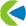   קישור למסמך הסטנדרטים במוט לביהס היסודי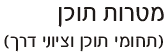 תחום תוכן:מדעי כדור הארץ והיקום.תחום משנה: איןסטנדרט תוכן:4.1: התלמידים יכירו מערכות בכדור הארץ וביקום ויבינו תופעות המתרחשות בהן. ציוני דרך:התלמידים יתארו את מערכת השמש (שמש,כוכבי לכת וירחים) ואת מקומה בגלקסיה ויציינו שקיימות גלקסיות נוספות ביקום.أهداف معرفية:أن يصف الطالب مراحل دورة القمر (أوجه القمر: هلال، بدر...).أن يميز الطالب بين ظاهرتي كسوف الشمس وخسوف القمر.أهداف تفكيرية:أن يبني الطالب موديلا يُبين ظاهرتي الكسوف والخسوف.أهداف انترحاسوبية:أن يرتب الطالب الصور في لعبة البازل المحوسبة للحصول على صورة نهائية.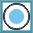  מושגים עיקריים לשיעור זהأوجه القمر (هلال، بدر...)، كسوف الشمس، خسوف القمر.  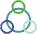 
(סמנו ופרטו את המתאים)
קישור למסמך המיומנויות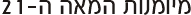 אוריינות מדיה ומידע ( איתור מידע/ הערכת מידע/ שימוש במספר סוגי מידע: טקסט/תמונה/ קול)
מיומנויות תקשורת    (דוא"ל / פורום/ בלוגים/ עריכה שיתופית)
חשיבה ופיתרון בעיות (זיהוי בעיה/ הגדרת הצורך במידע לפתרון הבעיה/ הצגת מרחב פתרונות תוך שימוש במקורות מידע שונים/ בדרכי הצגה מגוונים/ )
מיומנויות בינאישיות ועבודה שיתופית ( בסביבה מתוקשבת: עריכה שיתופית, קבוצות דיון, הבניית  ידע משותף בקובץ, באתר)
למידה והתנהלות עצמאית (במשימות מתוקשבות: למידה עצמית /  למידה תוך קבלת משוב LMS / למידה תוך הבניית ידע).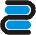  חומרי הוראה
 כתובים ומתוקשבים* د. ياعيل كشتان، د.أوسنات دجان، يائير هرئيل، ليئورا ناتيف، بنظرة جديدة- للصف الخامس، إصدار راموت، 2009.العارضة والتي تحتوي على :*أفلام من اليوتيوب ( youtube)_ فيلم عن أوجه القمر- فيلم عن انطلاق مركبة للفضاء (تم تحضير الفلم عن طريق برنامج صانع الأفلام).*صور(أوجه القمر، كسوف الشمس وخسوف القمر، مركبة أبولو...) *لعبة بازل محوسبة(على الطالب أن يركب قطع البازل ليحصل على صورة نهائية وهي لمركبة أبولو)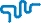 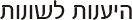 في  هذا الدرس سيستعمل المعلم عدة فلاشات مختلفة وافلام للشرح الموضوع وبهذا سيراعي الفروقات الفردية الموجودة عند الطلاب، كما انه سيستخدم المعلم اللعبة المحوسبة في التطبيق والتي تحتوي على عدة أسئلة بمستويات تفكير مختلفة. 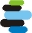 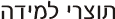 أن يقوم الطالب بحل الأسئلة الموجودة في لعبة البازل المحوسبة لتركيب صورة نهائية.  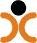 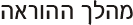 الدرس مقسم قسمين:القسم الأول :شرح عن القمر وظاهرتي الكسوف والخسوف. القسم الثاني: تطبيق من خلال لعبة بازل محوسبة عن المواضيع التي تعلمها الطلاب حتى الان عن موضوع الكون.(مدة الدرس 45 دقيقة)الدرس مقسم قسمين:القسم الأول :شرح عن القمر وظاهرتي الكسوف والخسوف. القسم الثاني: تطبيق من خلال لعبة بازل محوسبة عن المواضيع التي تعلمها الطلاب حتى الان عن موضوع الكون.(مدة الدرس 45 دقيقة)זמן
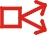 פתיחההנחיות לתלמידהמלצות למורה8:05- 8:00פתיחהالتمهيد: سؤال للطلاب:ما هو الفرق بين الصورة الأولى والثانية؟ماذا سيكون عنوان درسنا لليومالقسم الأول: في البداية ومن بعد أن يلقي المعلم التحية على الطلاب، يعرض أمامهم صورتين إحداهما لظاهرة الكسوف والأخرى لظاهرة الخسوف ويطرح الأسئلة عليهم. من بعد أن يأخذ الإجابات يخبرهم بعنوان الدرس.الشرائح(1-2)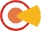  גוף השעורהתנסותהנחיות לתלמידהמלצות למורה8:10- 8:05 גוף השעורהתנסותالاستدراج: مشاهدة مقطع من فيلم يبين أوجه القمر.القسم الثاني: سيقوم المعلم بعرض فيلم يبين أوجه القمر وتأثيره على الكرة الأرضية.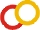 סיכוםהמשגההנחיות לתלמידהמלצות למורה8:20- 8:10סיכוםהמשגהالعرض: خلال الشرح سيكون هناك أسئلة حوارية وعلى الطلاب الإجابة عنها بصورة شفوية، منها:- ما هو شكل القمر في بداية دورته؟ -ما هي المدة الزمنية التي يدور بها القمر حول الأرض؟ -ما الفرق بين ظاهرتي الكسوف والخسوف؟ من بعد أن ينتهي  الطلاب من المشاهدة، سوف يناقش المعلم ما شاهدوه الطلاب في الفيلم. وبالاستعانة بالصور والفلاش(الموجود في موقع آفاق) سيكمل الشرح عن أوجه القمر. يبين مراحل دورته. ومن بعدها ينتقل المعلم الى الشرح عن ظاهرتي الكسوف والخسوف حيث سيقوم المعلم بشرح كل ظاهرة على حدة وبالاستعانة أيضا بالصور والفلاشات(الموجودة في موقع آفاق باللغة العبرية) التي توضح الظاهرة بشكل واضح.8:20- 8:10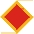 יישוםהנחיות לתלמידהמלצות למורה8:40- 8:20יישוםالفعالية:على الطلاب الإجابة على الأسئلة الموجودة في لعبة البازل وان يركب الصور المبعثرة للحصول على صورة نهائية.سيكون عن طريق لعبة بازل مُحوسبة، المطلوب في هذه اللعبة الإجابة عن الأسئلة وترتيب قطع البازل للحصول على صورة نهائية (صورة سفينة الفضاء أبولو 11 عند هبوطها على القمر).دور المعلم هنا هو مرشد.8:40- 8:20הערכההנחיות לתלמידהמלצות למורה8:45- 8:40הערכהعلى الطلاب بناء مجسم صغير كتلخيص للمادة التي تعلموها في الدرس عن ظاهرتي الكسوف والخسوف سيقوم المعلم بإحضار مواد عبارة عن كرات كتجسيد لكرة أرضية وقمر وشمس ويقوم بإعطائها للطلاب حيث من المفروض ان يقوموا بعمل مجسم صغير عن ظاهرتي الكسوف والخسوف8:45- 8:40רפלקציה- ما هو أكثر جزء أعجبكم في هذا الدرس؟- ما هي المادة الجديدة التي تعلمتموها في هذا الدرس؟- هل هناك أي اقتراح تفضلون اضافته الى هذا الدرس؟- هل تفضلون اللعبة كطريقة للتعلم أم لا؟- ما هو أكثر جزء أعجبكم في هذا الدرس؟- ما هي المادة الجديدة التي تعلمتموها في هذا الدرس؟- هل هناك أي اقتراح تفضلون اضافته الى هذا الدرس؟- هل تفضلون اللعبة كطريقة للتعلم أم لا؟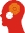 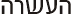 -الكتاب المدرسي –بنظرة جديدة للصف الخامس- الباب الثالث-وحدة تعليمية بموضوع الكرة في المنظومة التعليمية.-أفلام من youtube:ظاهرة كسوف الشمس.ظاهرة خسوف القمر.-صور من الانترنت.-الكتاب المدرسي –بنظرة جديدة للصف الخامس- الباب الثالث-وحدة تعليمية بموضوع الكرة في المنظومة التعليمية.-أفلام من youtube:ظاهرة كسوف الشمس.ظاهرة خسوف القمر.-صور من الانترنت.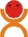 עבודה פרטניתالفعالية التي ستكون في الصف (لعبة محوسبة ) ستكون عن طريق العمل بمجموعات.الفعالية التي ستكون في الصف (لعبة محوسبة ) ستكون عن طريق العمل بمجموعات.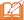 שיעורי ביתالوظيفة البيتية –بما أنه الدرس قبل الاخير من مشروع التخرج فستكون الوظيفة البيتية - على الطلاب تجهيز المجسم بشكل نهائي (المجسم الذي قاموا ببناءه منذ أول حصة في المشروع)،  وأيضا المطالعة على كل المادة التي تعلمناها خلال هذا المشروع. الوظيفة البيتية –بما أنه الدرس قبل الاخير من مشروع التخرج فستكون الوظيفة البيتية - على الطلاب تجهيز المجسم بشكل نهائي (المجسم الذي قاموا ببناءه منذ أول حصة في المشروع)،  وأيضا المطالعة على كل المادة التي تعلمناها خلال هذا المشروع. 